Supplementary material: AlgorithmNational TB Programme’s algorithm available in 2016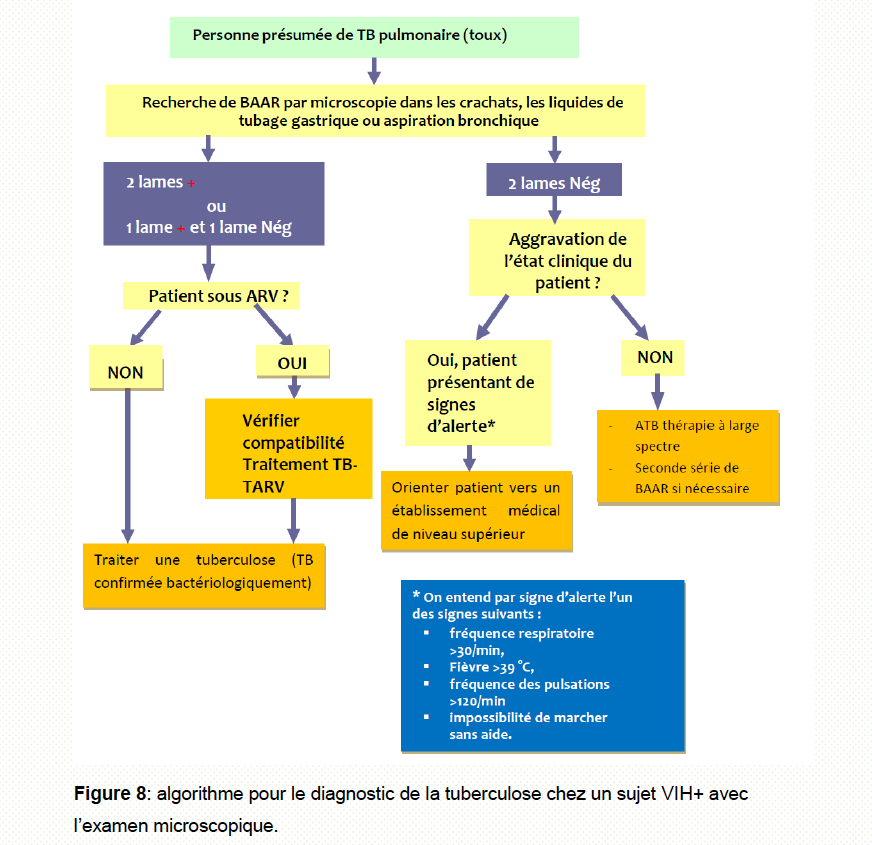 National TB Programme’s algorithms developed and implemented in 2017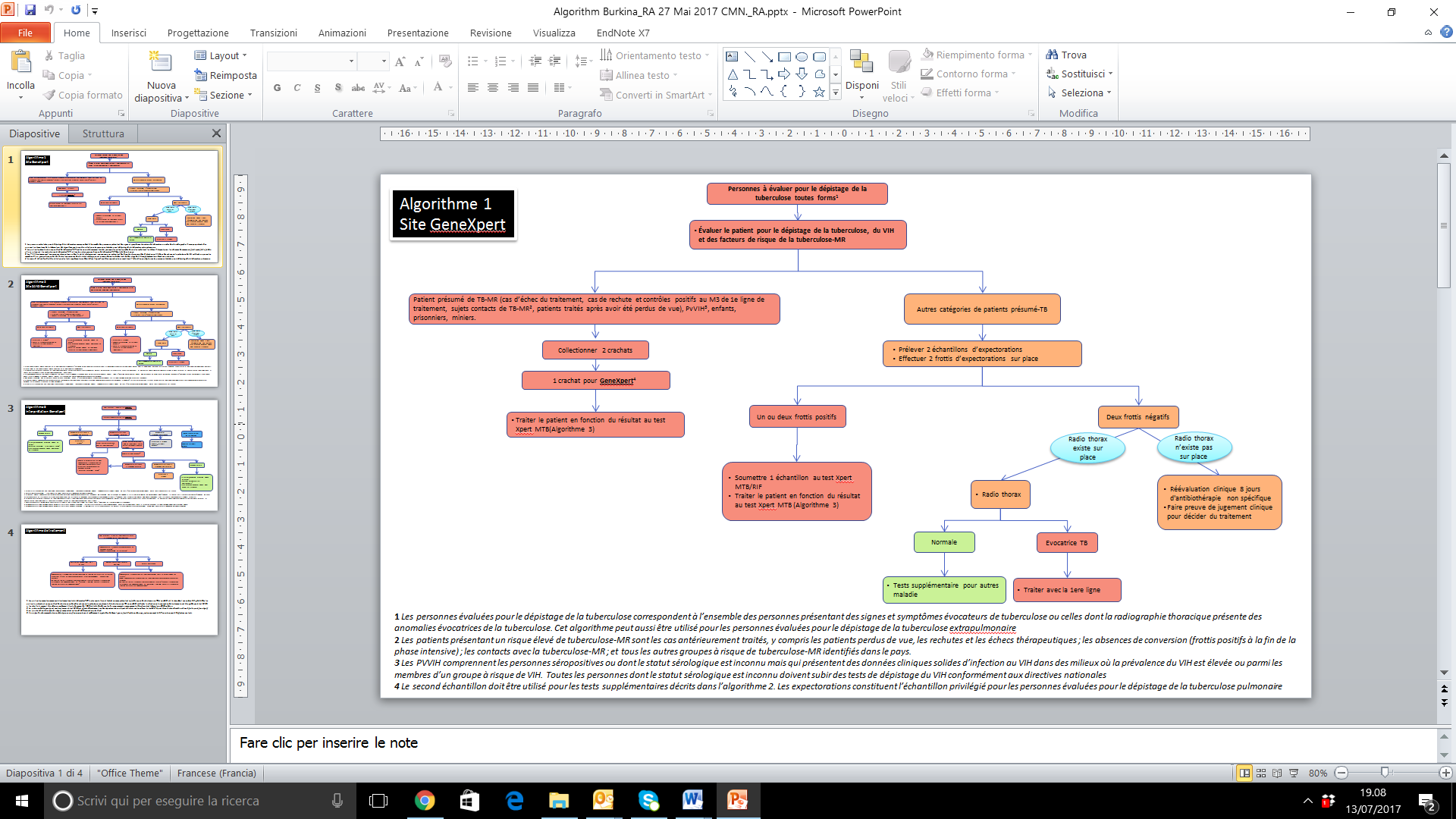 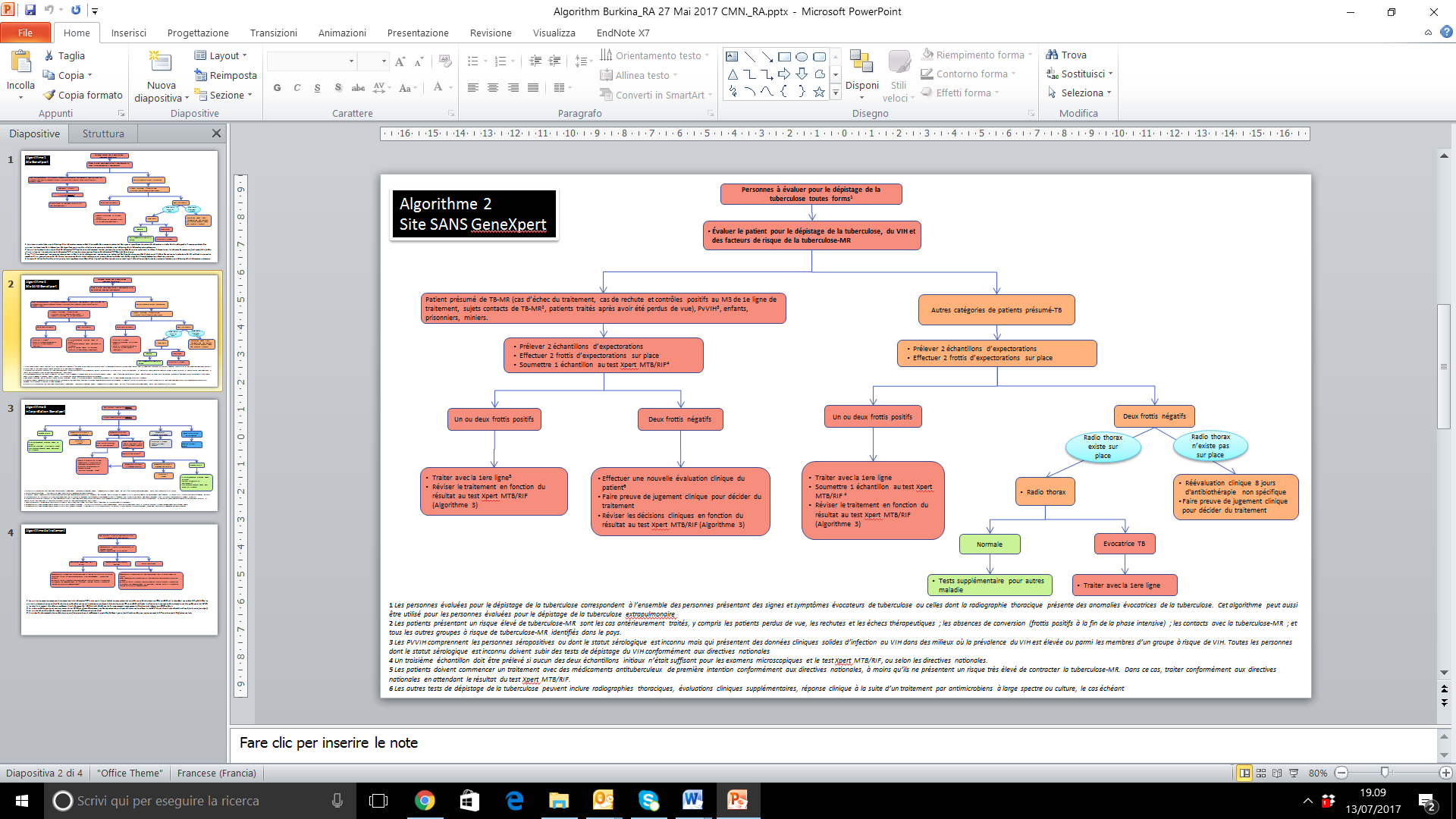 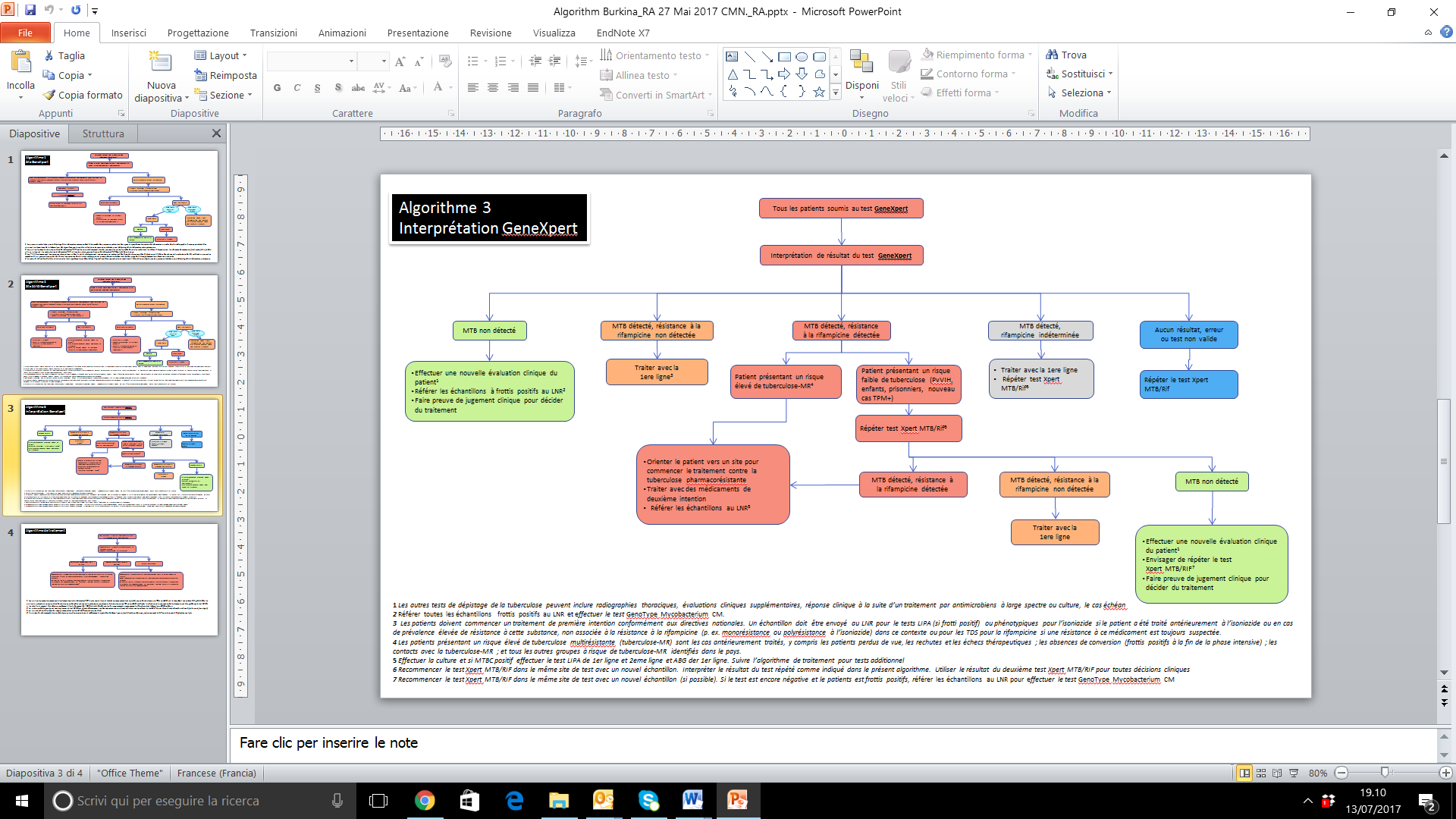 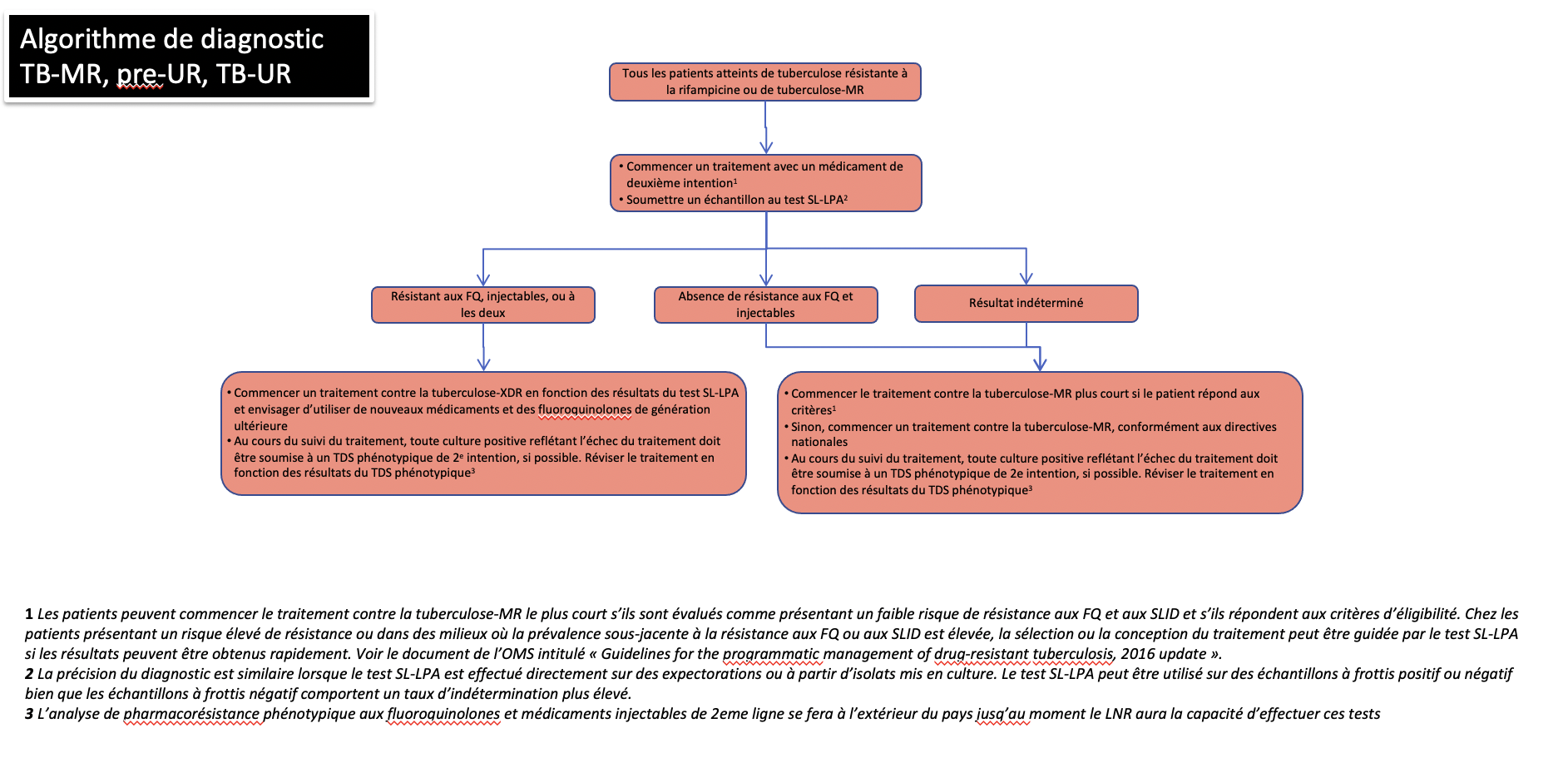 